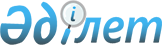 Об утверждении Положения о порядке уплаты сбора за государственную регистрацию юридических лиц
					
			Утративший силу
			
			
		
					Постановление Правительства Республики Казахстан от 19 ноября 1996 г. N 1405 . (Утратило силу - постановлением Правительства РК от 19 декабря 2001 г.  N 1660 (вступает в силу с 1 января 2002 г.) ~P011660 }

      Во исполнение Указов Президента Республики Казахстан, имеющих силу Закона, от 17 апреля 1995 г. N 2198  "О государственной регистрации юридических лиц" (Ведомости Верховного Совета Республики Казахстан, 1995 г., N 3-4, ст. 35) и от 24 апреля 1995 г. N 2235  "О налогах и других обязательных платежах в бюджет" (Ведомости Верховного Совета Республики Казахстан, 1995 г., N 6, ст. 43) Правительство Республики Казахстан постановляет: 

      1. Утвердить прилагаемое Положение о порядке уплаты сбора за государственную регистрацию юридических лиц. 

      2. Признать утратившими силу: 

      постановление Кабинета Министров Республики Казахстан от 13 июля 1995 г. N 967 "Об утверждении Положения о порядке уплаты сбора за государственную регистрацию юридических лиц" (САПП Республики Казахстан, 1995 г., N 24, ст. 278); 

      пункт 18 изменений, которые вносятся в некоторые решения Правительства Республики Казахстан, утвержденных постановлением  Правительства Республики Казахстан от 9 августа 1996 г. N 987 "О внесении изменений в некоторые решения Правительства Республики Казахстан" (САПП Республики Казахстан, 1996 г., N 33, ст. 313).       Премьер-Министр 

      Республики Казахстан                                                    Утверждено 

                                          постановлением Правительства 

                                              Республики Казахстан 

                                          от 19 ноября 1996 г. N 1405                                П О Л О Ж Е Н И Е 

                    о порядке уплаты сбора за государственную 

                             регистрацию юридических лиц                             I. Общие положения 

 

             1. Настоящее Положение разработано и вводится в действие в соответствии с Указами Президента Республики Казахстан, имеющими силу Закона, от 17 апреля 1995 г. N 2198  "О государственной регистрации юридических лиц" и от 24 апреля 1995 г. N 2235 "О налогах и других обязательных платежах в бюджет". 

      2. Положение устанавливает порядок уплаты и зачисления в бюджет сбора за государственную регистрацию созданных, реорганизованных и прекративших свою деятельность юридических лиц, их филиалов и представительств, выдачу дубликата свидетельства о государственной регистрации юридического лица. 

      3. Государственная регистрация юридических лиц включает в себя проверку соответствия учредительных документов юридических лиц законам Республики Казахстан, выдачу им свидетельства о государственной регистрации с присвоением регистрационного номера, занесение сведений о юридических лицах в единый государственный регистр. 

      Государственную регистрацию юридических лиц осуществляют Министерство юстиции Республики Казахстан и его территориальные органы. 

                         II. Плательщики сбора 

      4. Плательщиками сбора за государственную регистрацию являются создаваемые, реорганизуемые и прекратившие свою деятельность юридические лица, а также их филиалы и представительства на территории Республики Казахстан. 

                   III. Освобождение от уплаты сбора 

      5. От уплаты регистрационного сбора освобождаются: 

      юридические лица, их филиалы и представительства, созданные до введения в действие Гражданского кодекса (общая часть) и подлежащие перерегистрации в органах юстиции в соответствии с правилами, предусмотренными Гражданским кодексом (общая часть); 

      юридические лица, образованные до официального опубликования Гражданского кодекса (общая часть) в организационно-правовых формах, не предусмотренных Гражданским кодексом (общая часть), и принявшие решение о преобразовании в организационно-правовые формы, предусмотренные Гражданским кодексом (общая часть). 

                            IV. Ставки сбора 

      6. Сбор за государственную (учетную) регистрацию создаваемых учреждений, финансируемых из средств бюджета, казенных предприятий и кооперативов собственников помещений (квартир), их филиалов и представительств взимается в размере одного расчетного показателя, действующего на день уплаты сбора. 

      Сбор за государственную (учетную) регистрацию детских и молодежных общественных объединений, их филиалов и представительств взимается в размере двукратного расчетного показателя, действующего на день уплаты сбора. 

      Сбор за государственную (учетную) регистрацию юридических лиц, являющихся субъектами малого предпринимательства, их филиалов и представительств взимается в размере пятикратного расчетного показателя, действующего на день уплаты сбора. 

      Сбор за государственную (учетную) регистрацию иных юридических лиц, их филиалов и представительств взимается в размере двадцатикратного расчетного показателя, действующего на день уплаты сбора.<*> 

      Сноска. Пункт 6 - в редакции постановления Правительства РК от 19 августа 1997 г. N 1264 P971264_  . Внесены изменения - постановлением Правительства РК от 15 мая 2001 г. N 640 P010640_  . Действие абзацев третьего и четвертого пункта 6 приостановлено с 4 июля по 4 октября 2001 г. - постановлением Правительства РК от 1 июня 2001 г. N 751 P010751_  . 

      7. Сбор за государственную (учетную) перерегистрацию учреждений, финансируемых из средств бюджета, казенных предприятий и кооперативов собственников помещений (квартир), их филиалов и представительств взимается в размере 50 процентов, а в случае выдачи им дубликата свидетельства о государственной (учетной) регистрации (перерегистрации) - 25 процентов от ставки, предусмотренной абзацем первым пункта 6 Положения. 

      Сбор за государственную (учетную) перерегистрацию детских и молодежных общественных объединений, их филиалов и представительств взимается в размере 50 процентов, а в случае выдачи им дубликата свидетельства о государственной (учетной) регистрации (перерегистрации) - 25 процентов от ставки, предусмотренной абзацем третьим пункта 6 Положения. 

      Сбор за государственную (учетную) перерегистрацию юридических лиц, являющихся субъектами малого предпринимательства, их филиалов и представительств взимается в размере 50 процентов, а в случае выдачи им дубликата свидетельства о государственной (учетной) регистрации (перерегистрации) - 25 процентов от ставки, предусмотренной абзацем вторым пункта 6 Положения. 

      Сбор за государственную (учетную) перерегистрацию иных юридических лиц, их филиалов и представительств взимается в размере 50 процентов, а в случае выдачи им дубликата свидетельства о государственной (учетной) регистрации (перерегистрации) - 25 процентов от ставки, предусмотренной абзацем третьим пункта 6 Положения.<*> 

      Сноска. Пункт 7 - в редакции постановления Правительства РК от 19 августа 1997 г. N 1264 P971264_  . Внесены изменения - постановлением Правительства РК от 15 мая 2001 г. N 640 P010640_  . 

      8. Сбор за государственную регистрацию прекративших свою деятельность юридических лиц, их филиалов и представительств взимается в размере одного месячного расчетного показателя, действующего на дату уплаты сбора. 

                      V. Порядок и сроки уплаты сбора 

      9. Сбор за государственную регистрацию и выдачу дубликата свидетельства о регистрации юридические лица, их филиалы и представительства уплачивают самостоятельно до подачи заявления о регистрации (перерегистрации) или выдачи дубликата. 

      10. Сбор за государственную регистрацию и перерегистрацию юридических лиц, их филиалов и представительств, а также выдачу им дубликата свидетельства о регистрации подлежит перечислению в доход местного бюджета. 

      11. В регистрирующий орган представляется квитанция или копия платежного поручения об уплате сбора за государственную регистрацию (перерегистрацию) юридического лица, выдачу дубликата свидетельства о регистрации (перерегистрации) юридических лиц. 

      12. При отказе в государственной регистрации (перерегистрации) юридического лица уплаченный сбор возврату не подлежит. 

      13. Запрещается осуществление регистрации (перерегистрации) без уплаты суммы сбора, за исключением случаев, определенных пунктов 5 настоящего Положения.                           VI. Ответственность       14. Ответственность за правильность, полноту и своевременность уплаты сбора возлагается на плательщика. 

      15. Деятельность незарегистрированного юридического лица запрещается, а доходы, полученные от деятельности без государственной регистрации (перерегистрации), изымаются в доход республиканского бюджета в соответствии с законодательством Республики Казахстан.                    VII. Контроль за уплатой сбора за 

                       регистрацию юридических лиц 

       16. Контроль за полнотой уплаты и своевременностью перечисления сбора в бюджет осуществляется регистрирующими органами. 
					© 2012. РГП на ПХВ «Институт законодательства и правовой информации Республики Казахстан» Министерства юстиции Республики Казахстан
				